Фотоотчёт с мероприятия на свежем воздухе, посвященного Дню Защиты детей (старшая группа)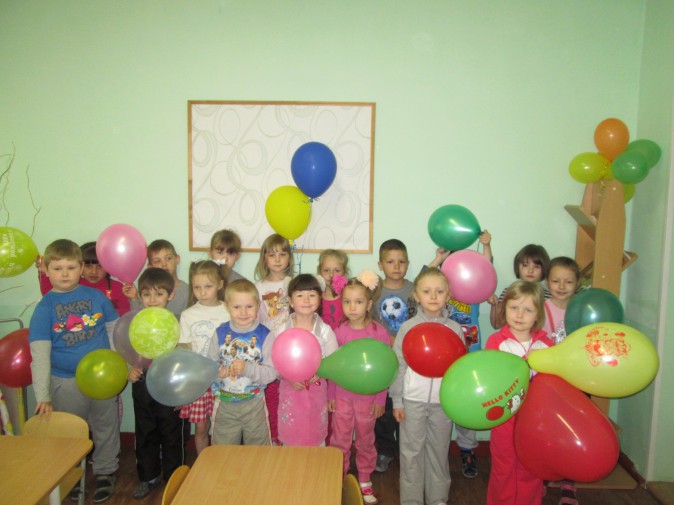 1 июня - Международный День Защиты детей, решено было провести в виде спортивно-развлекательного мероприятия на свежем воздухе. Праздник прошел совместно со средней группой. Начали мы с физкультурной разминки, которую провела физкультурный работник Токарева И. В.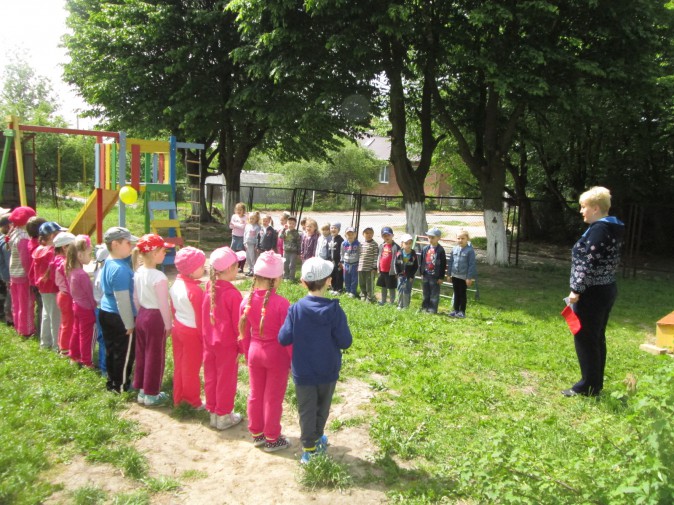             Затем мы провели эстафету между старшей и средней группами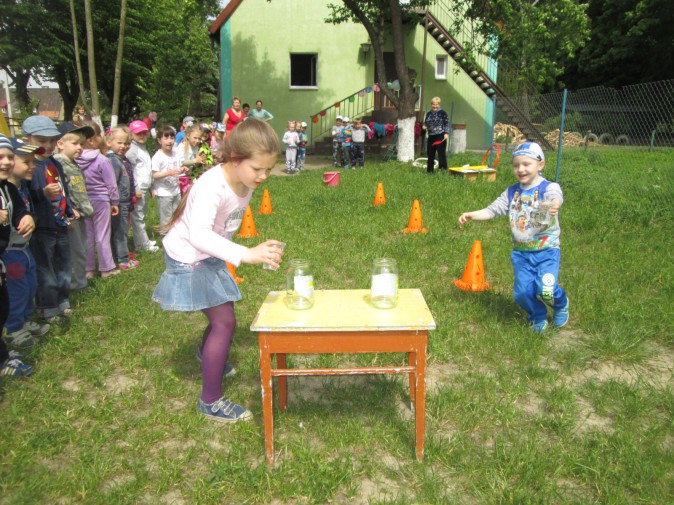 Один из детей старшей группы - Кузнецова София, которая профессионально занимается художественной гимнастикой, провела с детьми комплекс упражнений.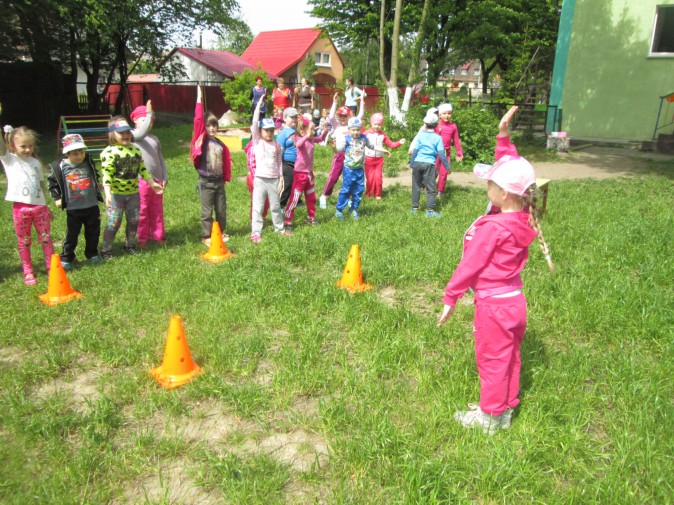 Далее мы провели самое любимое и смешное состязание: не помогая себе руками (держа руки за спиной) достать ртом из тарелки с мукой конфету. Не довольных не было!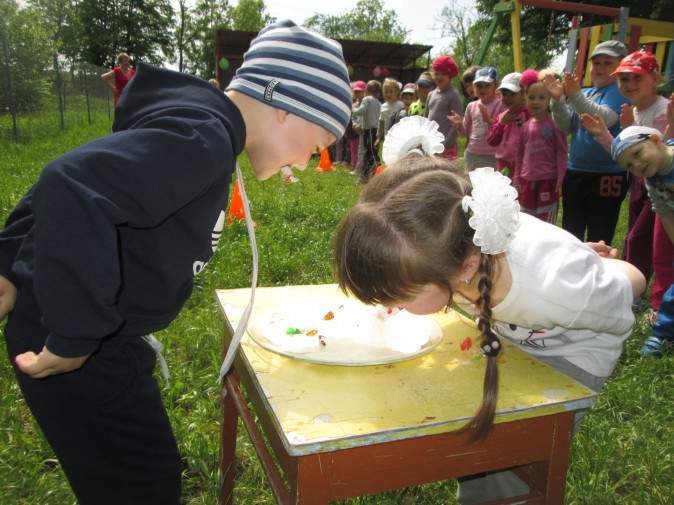                                 Следующим конкурсом был бой подушками!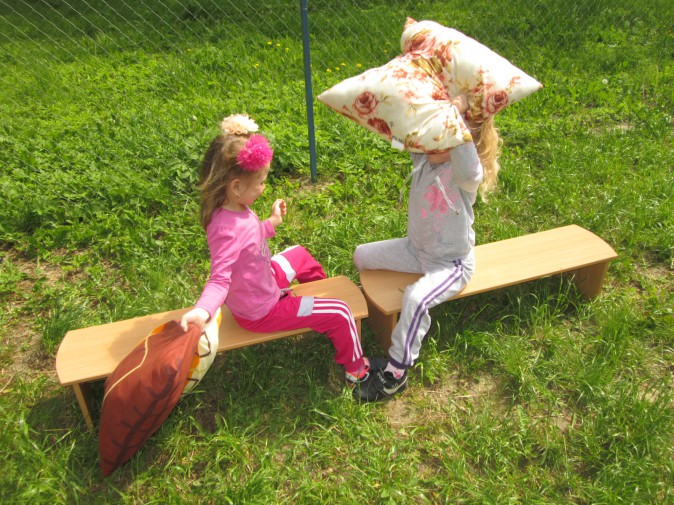      После мы вместе с музыкальным работником Безбородько Л. Е. спели дружно песню.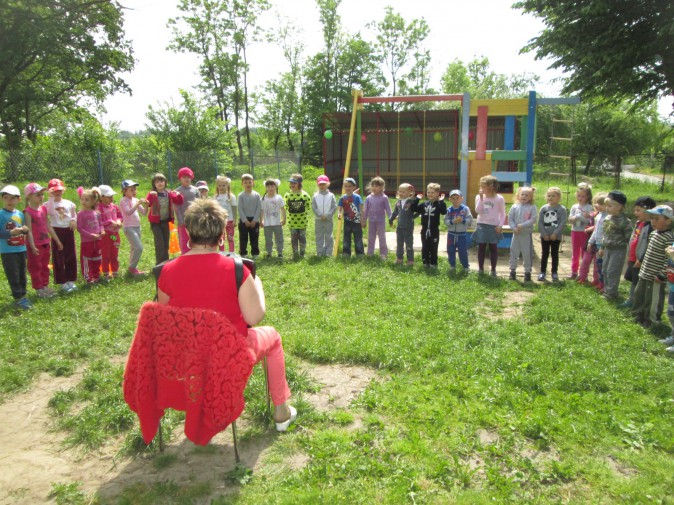 Далее мы продолжили состязания: эстафета «Пробеги в обруче» и перетягивание      каната.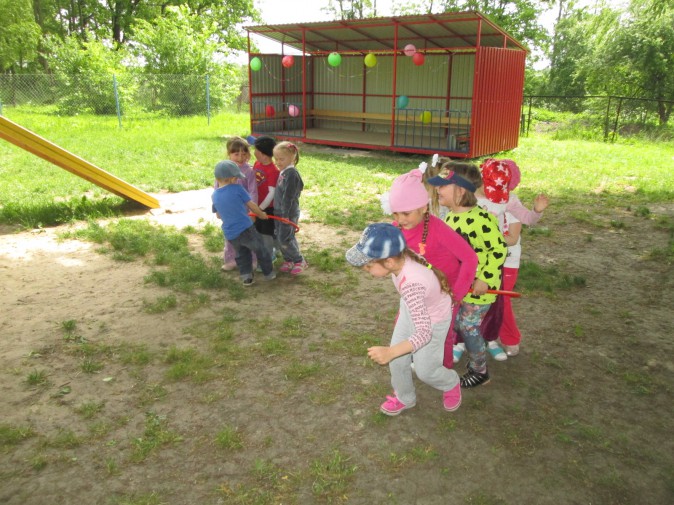 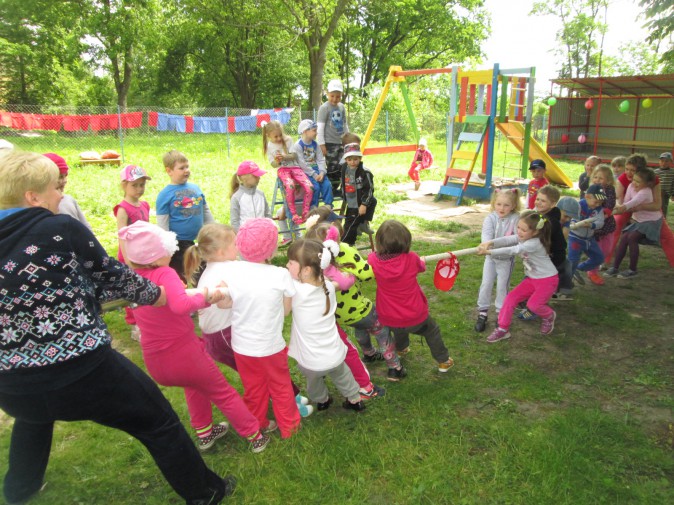 Следующим пунктом нашего праздника стало рисование мелками на асфальте и пускание мыльных пузырей!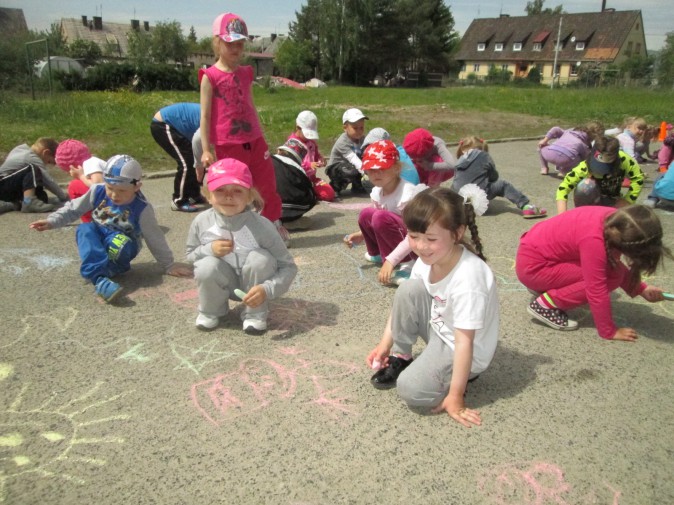 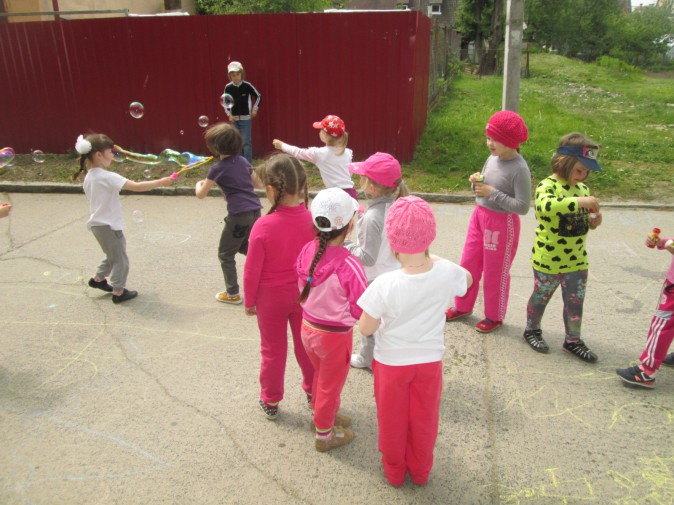 Далее наша группа вернулась на свою площадку, где нас ждала волшебная карта, с указанием клада.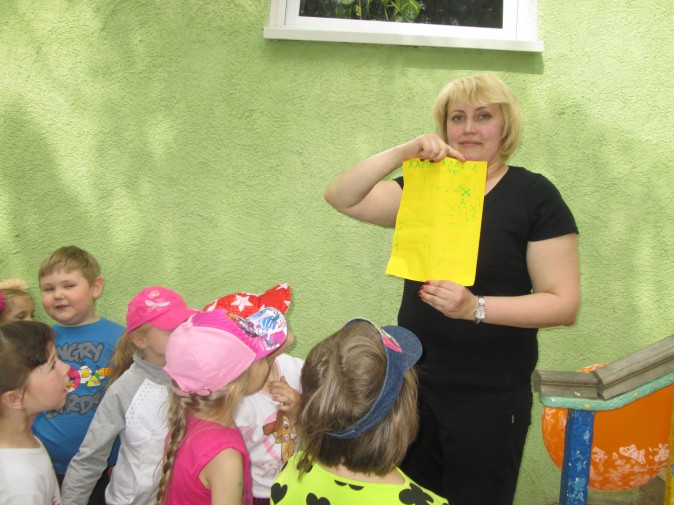 Все дети ринулись в бой: выполняя разнообразные задания, для нахождения клада (попасть в цель, составить слово "ребенок")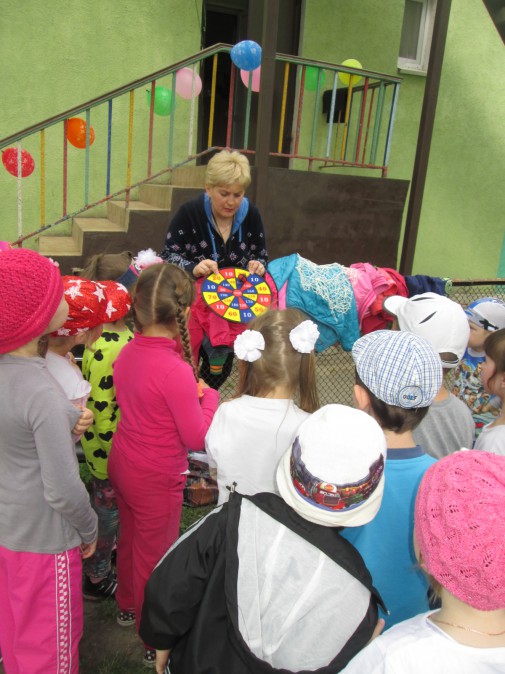 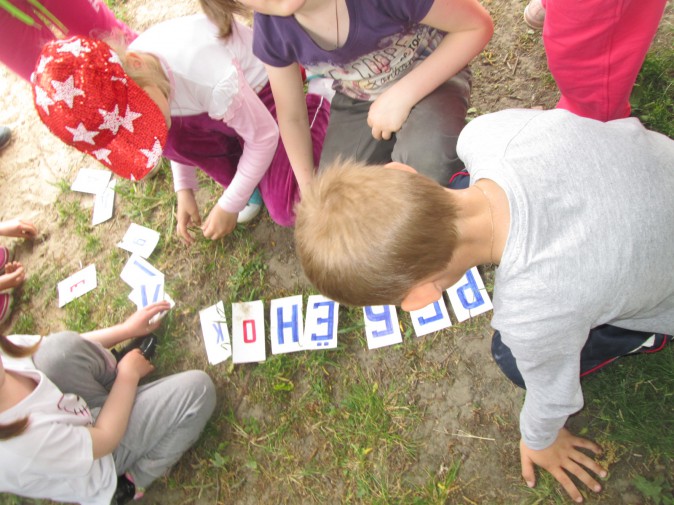 И вот, выполнив все задания, обнаружили мы  заветное место, где закопан клад. Дети с энтузиазмом кинулись раскапывать клад и обнаружили сундук!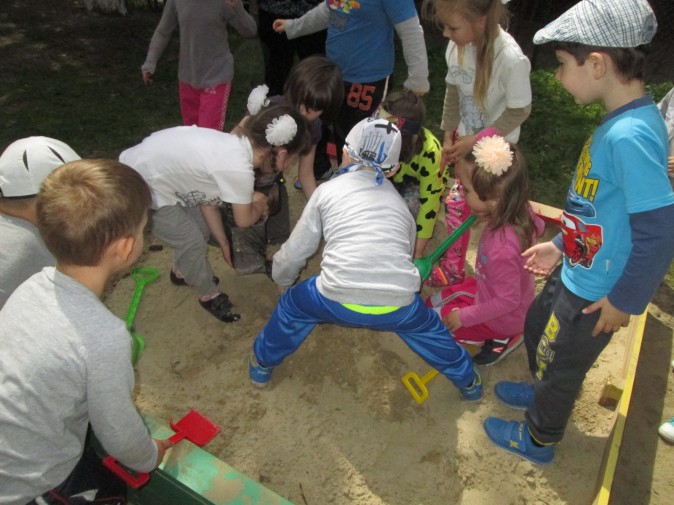 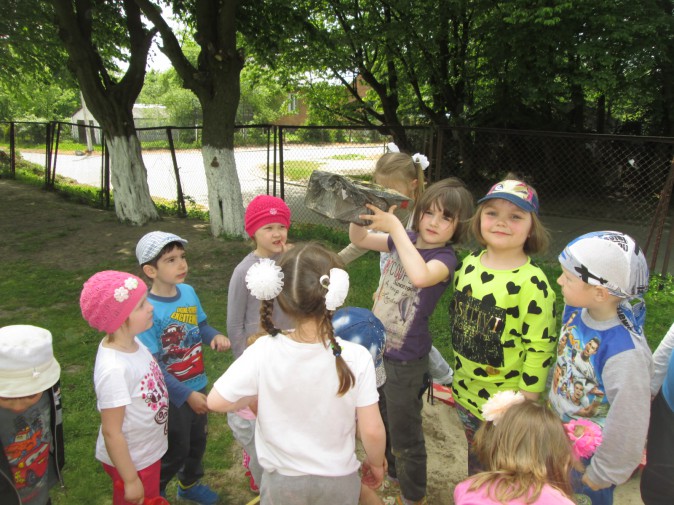 А внутри - много конфет!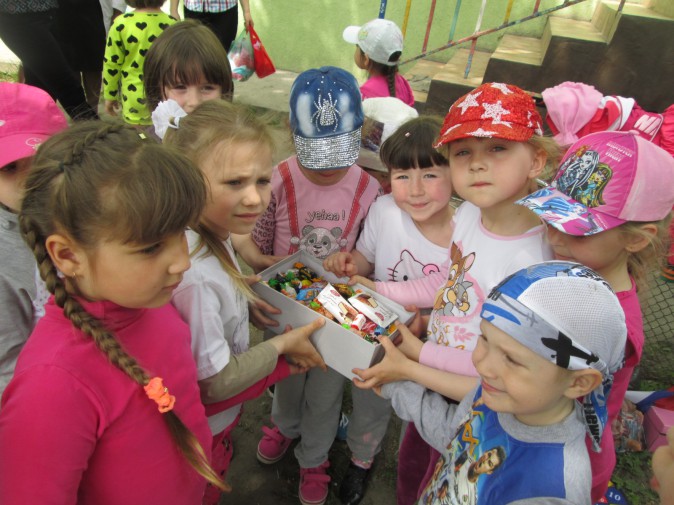 Нашим ребятам очень понравился этот насыщенный событиями и действиями праздник!